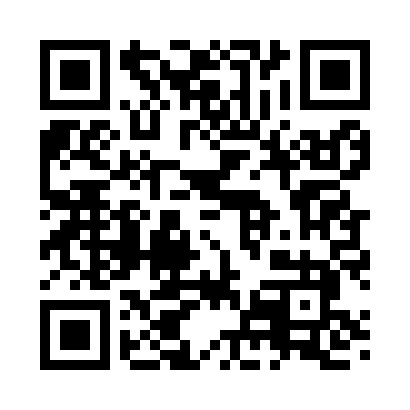 Prayer times for Hay Creek, Minnesota, USAMon 1 Jul 2024 - Wed 31 Jul 2024High Latitude Method: Angle Based RulePrayer Calculation Method: Islamic Society of North AmericaAsar Calculation Method: ShafiPrayer times provided by https://www.salahtimes.comDateDayFajrSunriseDhuhrAsrMaghribIsha1Mon3:375:301:145:228:5910:512Tue3:385:301:145:228:5810:513Wed3:395:311:155:228:5810:504Thu3:405:321:155:228:5810:495Fri3:415:321:155:228:5710:496Sat3:425:331:155:228:5710:487Sun3:435:341:155:228:5710:478Mon3:445:341:155:228:5610:469Tue3:455:351:165:228:5610:4510Wed3:465:361:165:228:5510:4411Thu3:485:371:165:228:5510:4312Fri3:495:381:165:228:5410:4213Sat3:505:381:165:228:5310:4114Sun3:525:391:165:228:5310:4015Mon3:535:401:165:228:5210:3916Tue3:555:411:165:218:5110:3717Wed3:565:421:165:218:5010:3618Thu3:575:431:165:218:5010:3519Fri3:595:441:175:218:4910:3320Sat4:015:451:175:218:4810:3221Sun4:025:461:175:208:4710:3022Mon4:045:471:175:208:4610:2923Tue4:055:481:175:208:4510:2724Wed4:075:491:175:208:4410:2625Thu4:085:501:175:198:4310:2426Fri4:105:511:175:198:4210:2327Sat4:125:521:175:188:4110:2128Sun4:135:531:175:188:3910:1929Mon4:155:541:175:188:3810:1830Tue4:165:561:175:178:3710:1631Wed4:185:571:175:178:3610:14